                       Министерство образования и науки Российской Федерации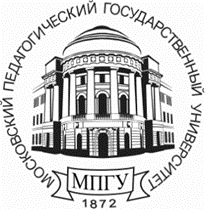                               федеральное государственное бюджетное образовательное учреждение высшего образования                   «Московский педагогический государственный университет»            ИНСТИТУТ ФИЛОЛОГИИЦентр русского языка и культуры имени А. Ф. ЛосеваКафедра русской литературы XX-XXI вековАЛЕКСАНДР ФАДЕЕВ В ЗЕРКАЛЕ СВОЕЙ ЭПОХИ:К 120-летию со дня рожденияМолодежная научная конференция ИНФОРМАЦИОННОЕ ПИСЬМОУважаемые коллеги!Приглашаем вас принять участие в конференции, которая состоится  24 декабря 2021, в  пятницу, в Институте филологии МПГУ. Формат конференции будет определен позднееЗаявки на участие по форме, указанной ниже, необходимо направить на электронный адрес Оргкомитета конференции platoacademia@yandex.ru до 10 декабря 2021 г. Рабочий язык конференции — русский. Отобранные Оргкомитетом работы будут опубликованы.ОРГКОМИТЕТ КОНФЕРЕНЦИИТрубина Людмила Александровна — доктор филологических наук, заведующий кафедрой русской литературы XX-XXI веков, проректор Московского педагогического государственного университета — СОПРЕДСЕДАТЕЛЬ;Чернышева Елена Геннадьевна — доктор филологических наук, директор Института филологиии  МПГУ, заведующий кафедрой русской классической литературы — СОПРЕДСЕДАТЕЛЬ;Святославский Алексей Владимирович — доктор культурологии, профессор кафедры русской классической литературы, руководитель Центра русского языка и культура им. А. Ф. Лосева Института филологии МПГУ — ЗАМЕСТИТЕЛЬ ПРЕДСЕДАТЕЛЯ;Урюпин Игорь Сергеевич — доктор филологических наук, профессор кафедры русской литературы XX-XXI веков, заместитель директора Института филологии МПГУ;Поль Дмитрий Владимирович — доктор филологических наук, профессор кафедры русской литературы XX-XXI веков Института филологии МПГУ4Мигалина Дарья Алексеевна — специалист Центра русского языка и культуры им. А. Ф. Лосева — СЕКРЕТАРЬПредполагается осветить следующие вопросы:-  Александр Фадеев как мастер художественного слова: проблемы стиля и творческого метода- Александр Фадеев как организатор литературного процесса в СССР- Александр Фадеев и РАПП- Александр Фадеев и власть- Трагедия Александра Фадеева: «Жизнь моя как писателя теряет всякий смысл…»- Александр Фадеев в литературной критике и мемуаристикеЗаявка участникаПрошу считать меня участником научной конференции «Александр Фадеев в зеркале своей эпохи»Ф.И.О. (полностью)Место работыДолжность, уч. звание, уч. степень(студентам, магистрантам и аспирантам – указать Ф.И.О. научного руководителя, его ученую степень, звание, должность и место работы)Контактный телефон, e-mailТема доклада Необходимое оборудование Тезисы выступления (для студентов и аспирантов)